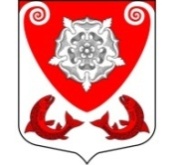 МЕСТНАЯ  АДМИНИСТРАЦИЯМО РОПШИНСКОЕ СЕЛЬСКОЕ ПОСЕЛЕНИЕМО ЛОМОНОСОВСКОГО  МУНИЦИПАЛЬНОГО РАЙОНАЛЕНИНГРАДСКОЙ ОБЛАСТИП О С Т А Н О В Л Е Н И Е№ 198от  06.07.2020г.О назначении собраний гражданпо избранию инициативных комиссий        В соответствии с Федеральным законом 06.10.2003г.  №131-ФЗ «Об общих принципах организации местного самоуправления в Российской Федерации», Областным законом Ленинградской области от 15.01.2018г. № 3-оз «О содействии участию населения в осуществлении местного самоуправления в иных формах на территориях административных центров муниципальных образований Ленинградской области», Уставом муниципального образования  Ропшинское сельское поселение Ломоносовского муниципального района Ленинградской области, решением Советом депутатов муниципального образования  Ропшинское сельское поселение  № 5 от 26.02.2018г. «Об организации  участия населения в осуществлении местного самоуправления в иных формах на территории административного центра»,  местная администрация МО Ропшинское сельское поселениеПОСТАНОВЛЯЕТ:1. Назначить проведение собрания граждан по избранию инициативной комиссии западной части территории административного центра п. Ропша МО Ропшинское сельское поселение с рассмотрением инициативных предложений граждан и видах участия граждан в их реализации на 2021 год на 12 июля  2020 года в 12 час. 00 мин.  у здания местной администрации в пос. Ропша, Стрельнинское шоссе, д. 9А. 2. Назначить проведение собрания граждан по избранию инициативной комиссии восточной части территории административного центра п. Ропша МО Ропшинское сельское поселение с рассмотрением инициативных предложений граждан и видах участия граждан в их реализации на 2021 год на 12 июля  2020 года в 14 час. 00 мин.  на детской площадке («корабль») на ул. Пальчикова в пос. Ропша.3. Опубликовать (обнародовать)  настоящее постановление   на официальном сайте МО Ропшинское сельское поселение официальнаяропша.рф.4. Контроль за исполнением настоящего постановления возложить на ведущего специалиста Горпенюк О. В. Глава  местной администрацииМО Ропшинское сельское поселение                                           М. М. Дзейгов Исп. О. В. Горпенюк Тел. 8(81376)72224